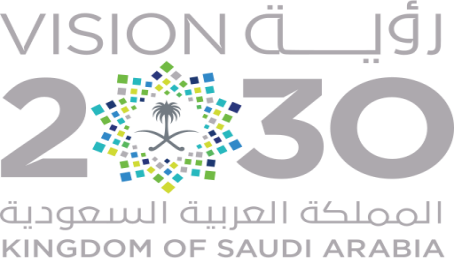 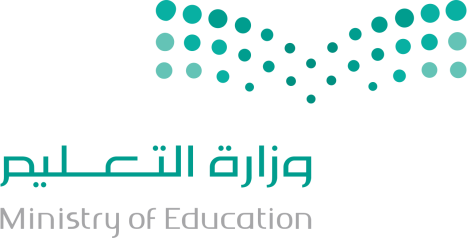 المبدع :.............................                                                                          معلم لغتي :سعود العمري التعريف بتحدي المبدعين هو عباره عن مسابقه تنافسية بين النجوم تهدف الى تحسين مستواهم في مهارة الاملاء , حيث تم إختيار خمس عشرة كلمة من كل درس من دروس مادة لغتي , يتدرب عليها المبدع في المنزل و يقوم المعلم بإملاء كل يوم أحد .أيها النجم تدربك على الأملاء , وجعل هدفك حصولك على 15 من 15يدل على تفوقك و تألقك و طموحك العالي لنيل المعالي .توقيع ولي الأمر :معلم لغتي :سعود العمري توقيع ولي الأمر :معلم لغتي :سعود العمري توقيع ولي الأمر :معلم لغتي :سعود العمريتوقيع ولي الأمر :معلم لغتي :سعود العمريتوقيع ولي الأمر :معلم لغتي :سعود العمريتوقيع ولي الأمر :معلم لغتي :سعود العمريمعلم لغتي :سعود العمريكِتَابُ أوصَانَا نُورٌظلامَ القُرآن نَهْجُآيَاتِهِالشّرالخَيّرإلى يَأمُرُنَاالله أحْيَانَا بالتَوحِيدِعَجَمُالحَيَاءُ يَذّهَبَ العِراقٍمَصَالِحَغَابَغُلامًاالّلحْمالمَاءِمَضَى التّاجِرُ الجَائِعُأبْحَثُ فِي يَنْطِقُإِنْسَانٌ................................................................................  ................................................................................................................................................................ ............................................................................................................................................  ................................................................................................................................................................ ............................................................خَرَجَ بَعِيدٍ يُقَاسُونَاقْتَرَبَ المَكَانِ أنَا قَالَتِنَظَرَكَلاَم وَضَعَ كِيسَعلى  نَضِجَ حتى شَبِعَأصَابَ جَفَافٌ ذهَبُوا النّاسَالفَقْرُالمَسَاءُالشّمْسِالشّامهَذا دَرَاهِمْ أكْثرَعُثّمَانُ فُقَرَاءْ يَكْفِيوَاحِدٌ................................................................................  ................................................................................................................................................................ ............................................................................................................................................  ................................................................................................................................................................ ............................................................العَمَلُطريقُقَصَصَ نُوحٌكَانَغَنَمَتَغْزلُتَصْنَعُجَمِيع الشَاعِرُيَخِيطَالحَاجَاتِ الصَّبْرُنَفْسَهُقَبْلَيُمْسِكُنَشَاطٍابْتَسَمَالعَصَافِير فِرَاخَهَانَمْلَةٍالشِّتَاءِتَمْتَصُهَذِهِانْظَرْالنَّخْلَةِزَرَعَ حَصَدَأجْمَلَوَطنِي................................................................................  ................................................................................................................................................................ ............................................................................................................................................  ................................................................................................................................................................ ............................................................الفَصْلَهُنَاكَيَجْمَعَيُشَارِكْيَقُومُعَنْأَحْوالِهِمْكَيْفَأوقَاتُيَبْدَأيَحْمِلُالنَّفَايَاتِخَارِجنَرَىأحَافِظٌعَاشَوَرِثَالبَحْرِصَغِيرٌالعِلْمَدَرَجَةٍفَاقَقَضَى أسَاسَالنَّجُوماسْتَخْدَمَكَمَا المِلاحَةِبَعْضَمَجَالِ................................................................................  ................................................................................................................................................................ ............................................................................................................................................  ................................................................................................................................................................ ............................................................مَارَسَعُلُومالذّهَبِتَعْزلُالثَيَابِالعُطُورِالزُّجَاجبَرَعَالحِبْرِيَمْكُثُالنَّارُالأوْرَاقِكَبِيرٌأخْرَى أسْرَعَزَمَانِهِبَدَأتْعَنْدَأتْقَنَصَارَبِذَكَائِهِمُسْتَشْفَى إِعْجَابِفَسَادٌالمَرْضَى يَسْألُيَعُودُوَقَدْحَفِظَالطَبِّ................................................................................  ................................................................................................................................................................ ............................................................................................................................................  ................................................................................................................................................................ ............................................................سَخَّرَالثّرْوَاتِيَعْجَزُشِبَاكٍالسُّفُنِالأسْمَاكِالأطَيَبُأعْمَاقِالمُرْجَانِيُوجَدُالمِلْحُتَدْخُلُأكْبَرُأنْعَمَيَدْعَمُالبِحَارالقِرْشِالسّلاحِفُحَيَوانٌالطّولِسَاقِالأحْمَرِأعْجَبُقُلُوبٍخَلَقَسَرَطَانُفِيهَارَأسٌوَزْنِهِقِنْدِيلُ................................................................................  ................................................................................................................................................................ ............................................................................................................................................  ................................................................................................................................................................ ............................................................خَالِدٌيَتَأمَلُالقَوارِبُتَجْرِيأثْنَاءِتُغَادِرُيَرْمِيأقْبَحَأبِيالمَصَانِعالنِّفْطِأنْحِمَايةِنَظِيفَةَالتَلَوُّثِ................................................................................  ................................................................................................................................................................ ............................................................